Math Resources* Multiplication flash cards are a great resource for you child to be able to memorize their facts. Knowing their multiplication facts makes other math skills easier and helps make connections through all math skills.Websiteshttps://edu.symbaloo.com/mix/ccssmathgrades3-5- This site is your go to site for ALL virtual manipulatives your child will need to be successful on the TNready test at the end of the year. https://learnzillion.com/resources/73932- will provide videos for students and parents on how we are solving math problems. https://www.khanacademy.org/math- another source for great videoshttp://illuminations.nctm.org/- Great for online manipulativeshttp://studyjams.scholastic.com/studyjams/- kid friendly videos of how to solve a problem (not just for math skills)https://www.teacherspayteachers.com/- Great website to find free task cards(flash cards), worksheets, powerpoints, etc.http://www.glencoe.com/sites/common_assets/mathematics/ebook_assets/vmf/VMF-Interface.html- Students can use virtual manipulativeshttp://www.mathlearningcenter.org/web-apps/number-pieces/- base ten block manipulatives site. This can also be bought as an APP. http://nces.ed.gov/nceskids/createagraph/default.aspx- Create a graphhttp://www.edulastic.com/- great site for online test questionsAPPSIconNameDeveloperSubjectGradesDescriptionCost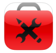 SchoolKit MathScott GlickmanMathK-5Schoolkit Math is a free toolkit for the math teaching tools used in classrooms.   The app contains: Number Line, Hundreds Chart, Ten Frame, Arrays, Money, Math Challenge, Fraction Kit, Number Houses, Tether Math, Number Tiles, Multiplication Table, Dot Grid, Bar Graph, and Shapes (from the AppStore Description)Free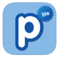 Popplet LiteNotionAllK-2; 3-5; MS; HSGraphic organizer/mind mapping app that allows users to add text, drawings, images, and linking lines to bubbles for organizer.FreeIconNameDeveloperSubjectGradesDescriptionCost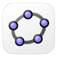 GeogebraInternational GeoGebra Institute (IGI)Math3-5; MS; HSDynamic software for modeling, measuring, and understanding math concepts in geometry, algebra, graphing, and calculus.  Work can be shared via email and opened on Mac OS X and Windows apps.Free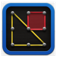 Geoboard, by the Math Learning CenterClarity InnovationsMathK-2; 3-5Virtual manipulative for many mathematical concepts, such as line segments, polygons, perimeter, area, angles, congruence, fractions, and more. Web-based version for use with computers at http://catalog.mathlearningcenter.org/apps Free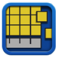 Number Pieces, by the Math Learning CenterClarity InnovationsMathK-2; 3-5Base 10 pieces up to hundreds, or flats, that can be composed/decomposed, can show area models for multiplication and division. Virtual marker board can be used to annotate. Web-based version for use with computers at http://catalog.mathlearningcenter.org/apps Free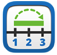 Number Line, by the Math Learning CenterClarity InnovationsMathK-2; 3-5Virtual manipulative to visualize addition, subtraction, multiplication, and division concepts with whole numbers. Number Line can show 1s, 2s, 5, 10s, 25s, 100s, and custom divisions. Web-based version for use with computers at http://catalog.mathlearningcenter.org/apps Free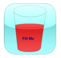 Fill the CupSolla CarrockMath3-5Use Fraction bars, cups with filled with fractions, balance scale, or a multiplication balance scale to build fraction understanding.Free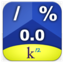 K12 Equivalence TilesK12 Inc.Math3-5Compare, add, and subtract fractions, decimals, and percents with these fraction bars.Free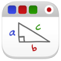 Educreations Interactive WhiteboardEducreations, Inc.AllK-2; 3-5; MS; HSInteractive whiteboard app that allows text annotations, pictures, and drawings to build content knowledge; work can be saved to an Educreations account. Voice recordings can also accompany the work.Free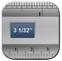 Ruler Pro for iPhone, iPad, and iPad MiniTue Nguyen MinhMath3-5Place small objects on iPad screen, then slide beginning and ending measurement lines along ruler showing inches and metric.Free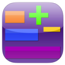 Thinking Blocks AdditionMath PlaygroundMathK-2; 3-5Solve addition and subtraction word problems with part-part whole strategy.Free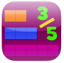 Thinking Blocks FractionsMath PlaygroundMath3-5Solve fraction word problems with part-part whole strategy.Free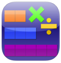 Thinking Blocks MultiplicationMath PlaygroundMath3-5Solve multiplication and division word problems with part-part whole strategy.Free